Slovenská poľovnícka komora, 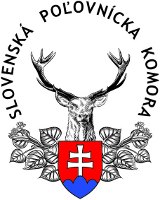 Štefánikova 10, 811 05 Bratislavaorganizačná zložka: Obvodná poľovnícka komora Dolný Kubín			      Adresa sídla: Jána Ťatliaka 2051/8, Dolný Kubín 026 01 vyhlásenieDržiteľa poľovného lístka bez obmedzenia planosti /osoby staršie ako 62 rokovMeno a priezvisko: ...................................................................................................................Dátum a miesto narodenia: ......................................................číslo OP:...............................Trvalé bydlisko: ........................................................................................................................	Vyhlasujem, že prijímam na seba záväzok každoročne uhradiť svoje poistenie zodpovednosti za škody spôsobené pri výkone práva poľovníctva podľa §52 zákona 274/2009 Z. z. o poľovníctve a taktiež beriem na vedomie skutočnosť, že podmienky pre vydanie PL podľa § 51 daného zákona zostali nezmenené.	V prípade nedodržania ustanovení daných zákonom som si vedomý právnych následkov za škody spôsobené pri výkone práva poľovníctva a platnosť poľovného lístka zaniká, z čoho vyplýva aj jeho vrátenie v čo najkratšom čase na Obvodnú poľovnícku komoru.V Dolnom Kubíne, dňa ....................................	...................................................                                                                                                                    podpis držiteľa PL